Отчёт по тематической неделе «Папа, мама я - семья»с 23.11. по 27.11.2020Дежурная группа№7Воспитатели: Ярошенко Н. Я, Бичинова О. ВЦель: показать значимую роль семьи для каждого человека. 

Задачи: воспитывать уважительное и бережное отношение к маме и папе.Доставить удовольствие и радость от совместного общения. Развивать память, внимание.  Рисование: Наши мамы самые красивые.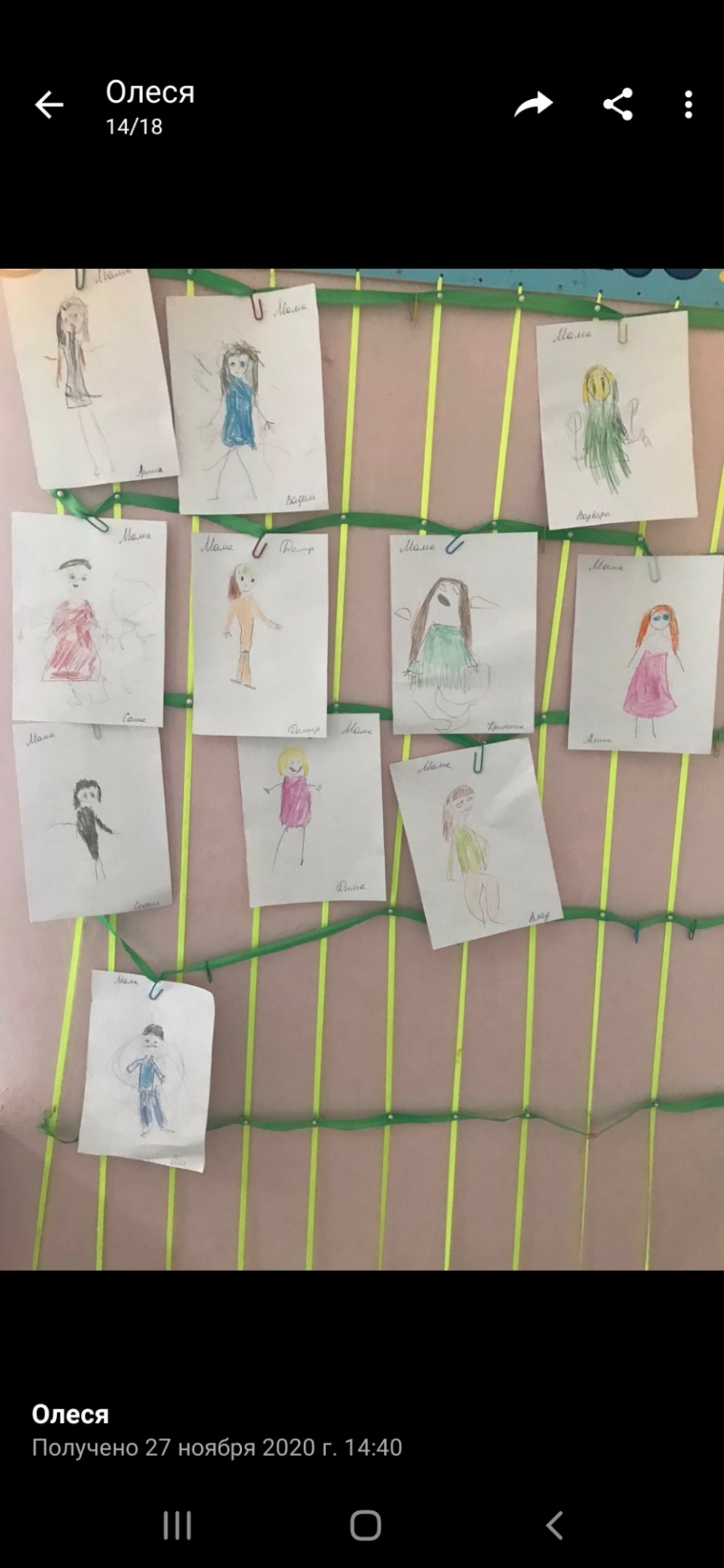 Аппликация: для наших мам мы сделали открытку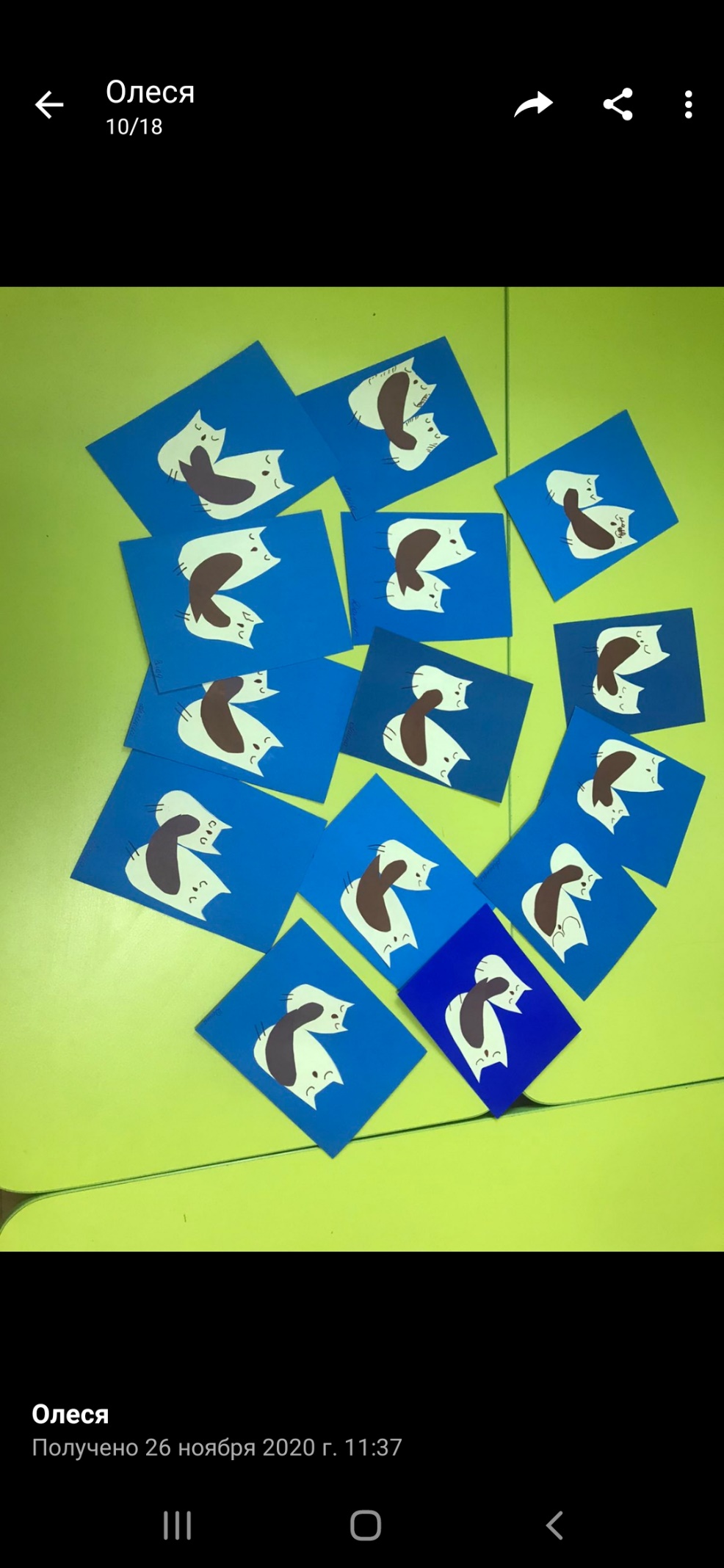 Настольные игры мы тоже любим: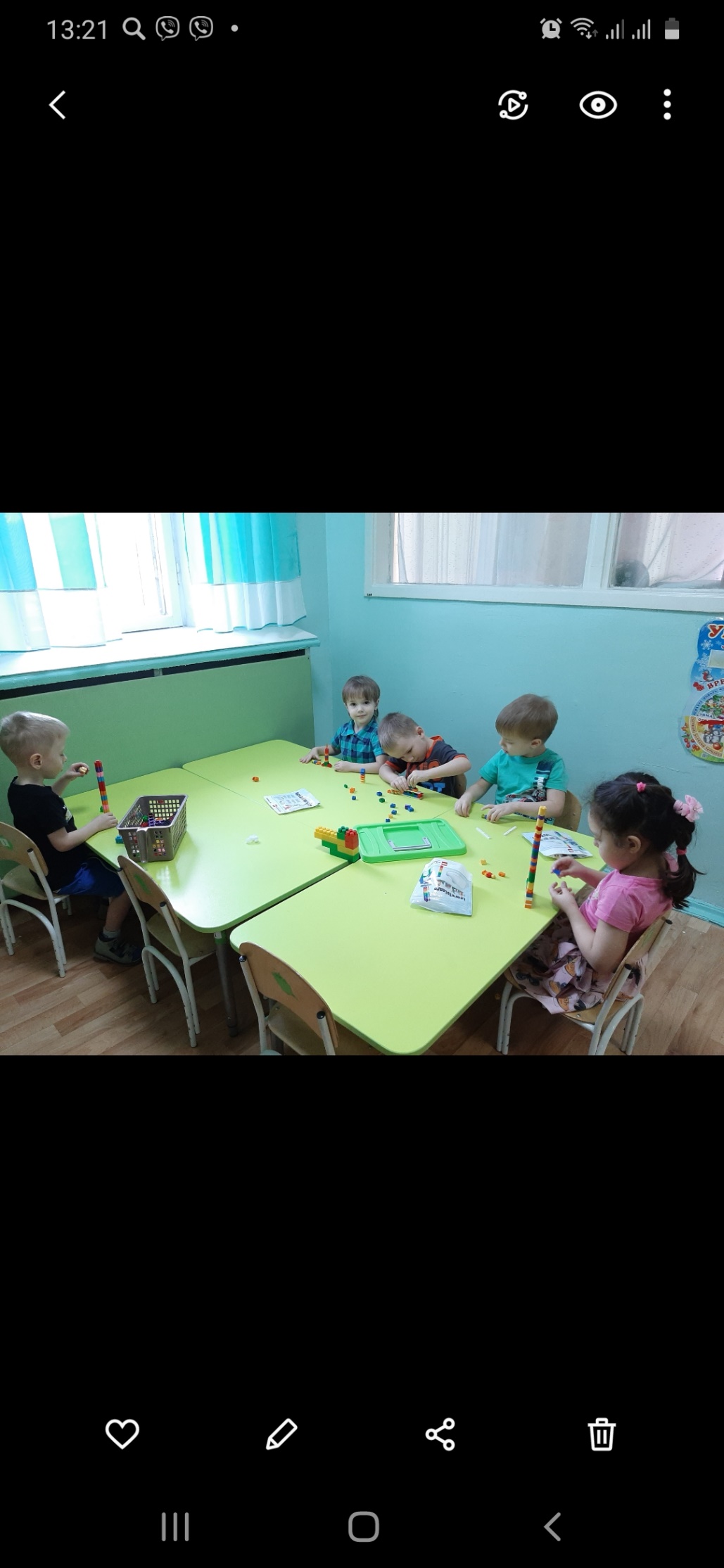 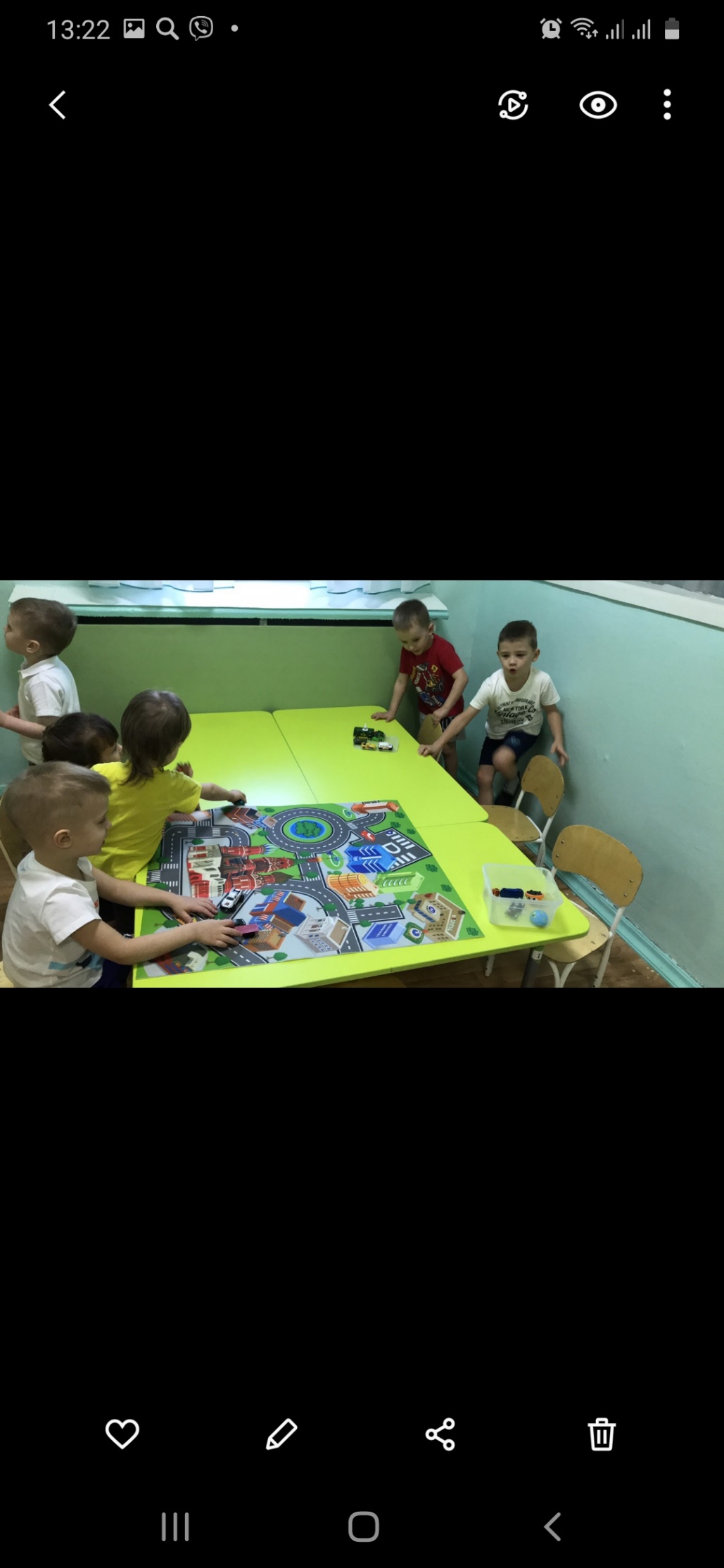 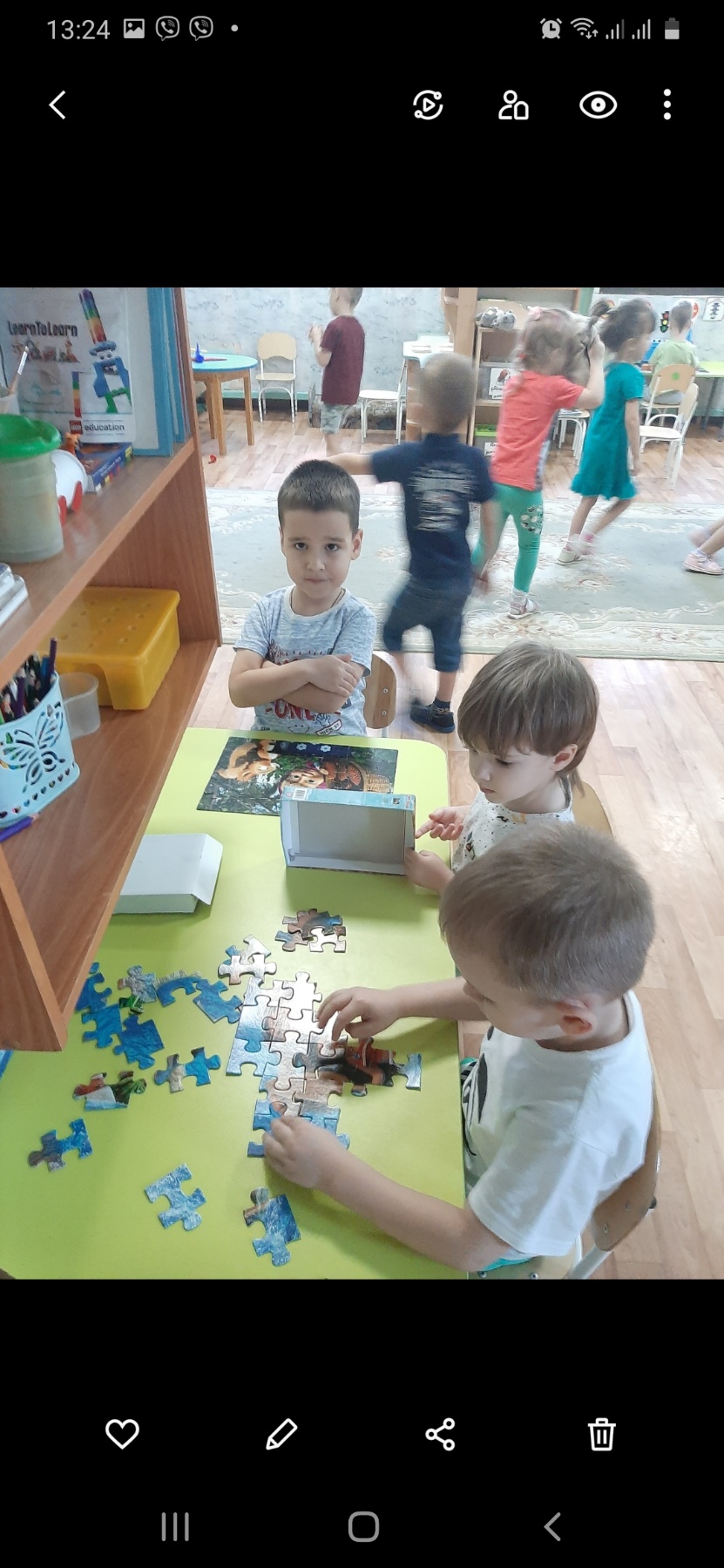 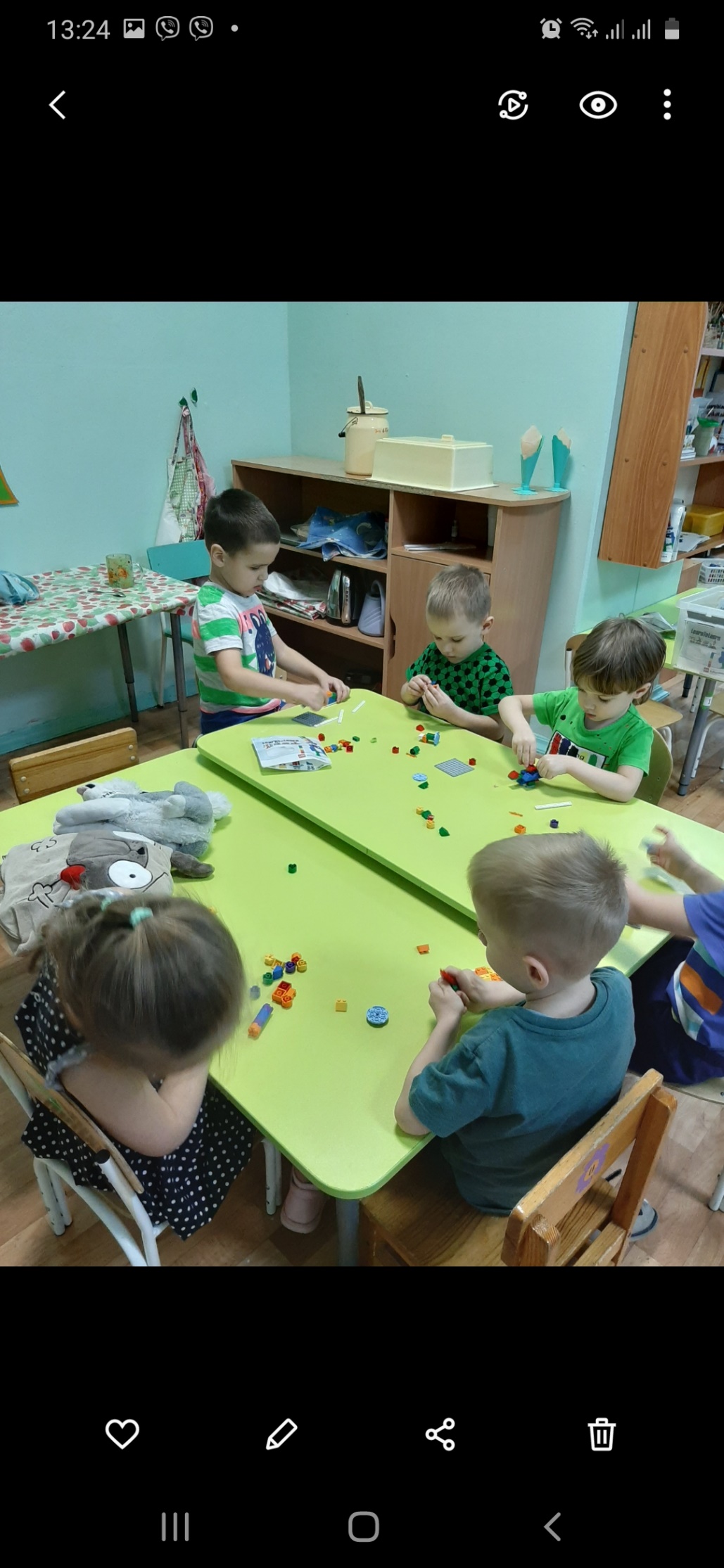 А ещё мы учились заправлять кровати.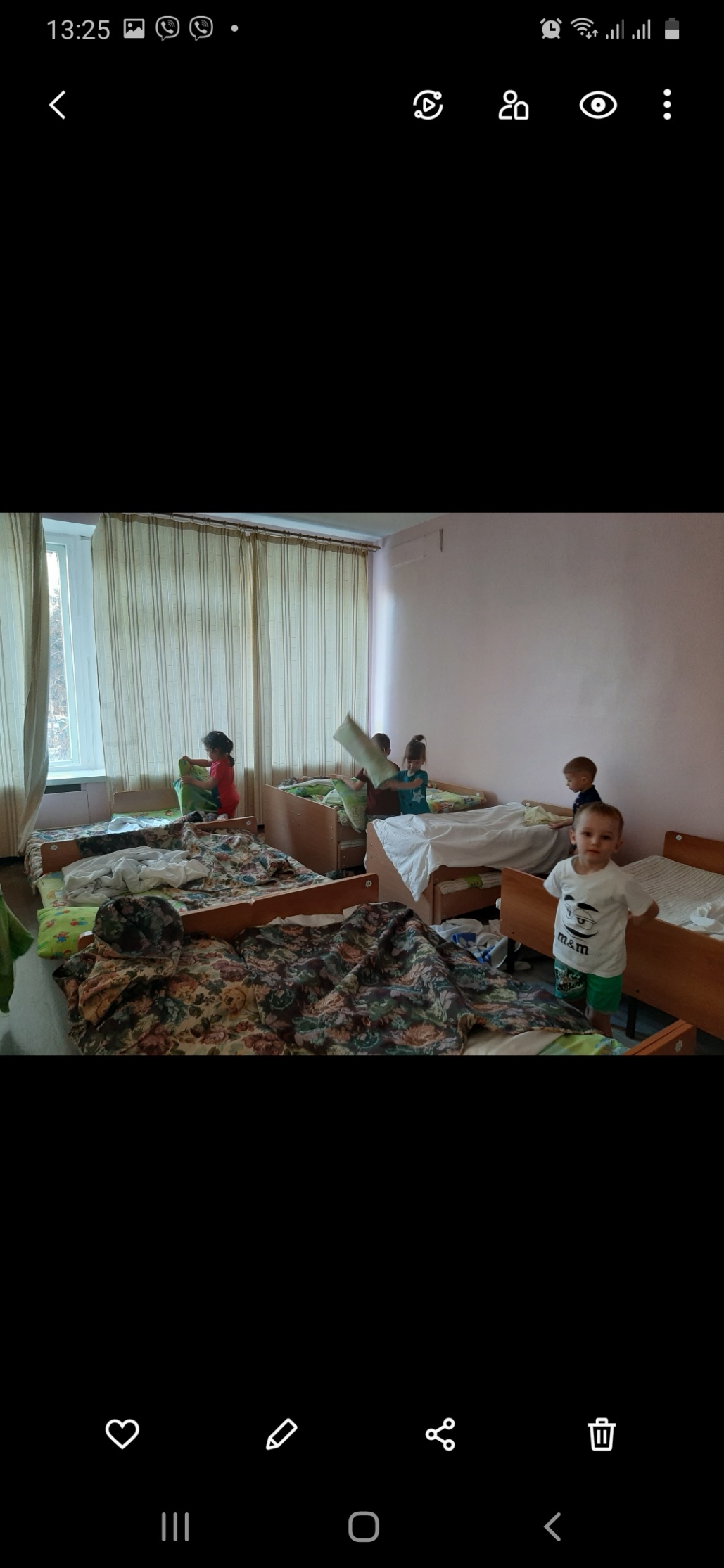 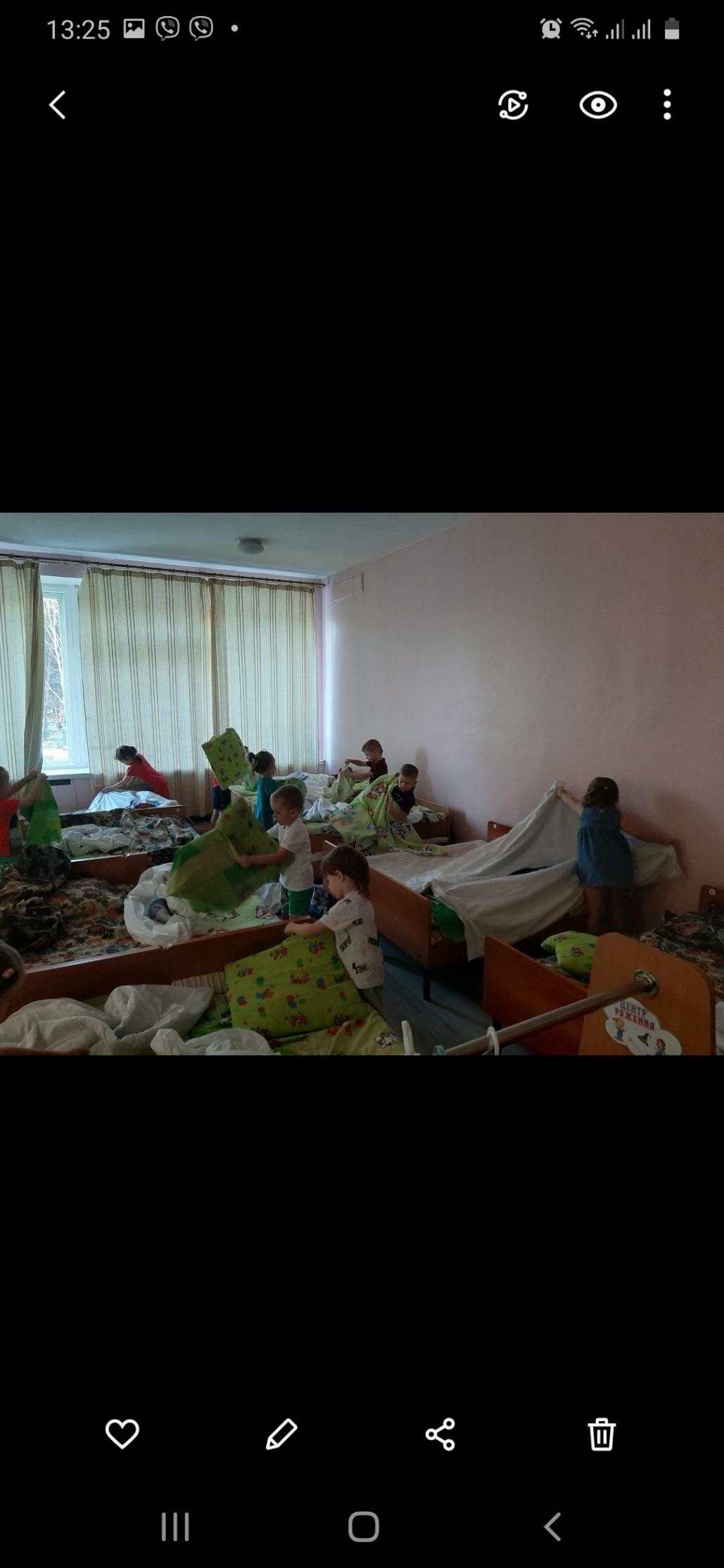  Нашим мальчикам, Вадику и Димочке исполнилось по 4 года: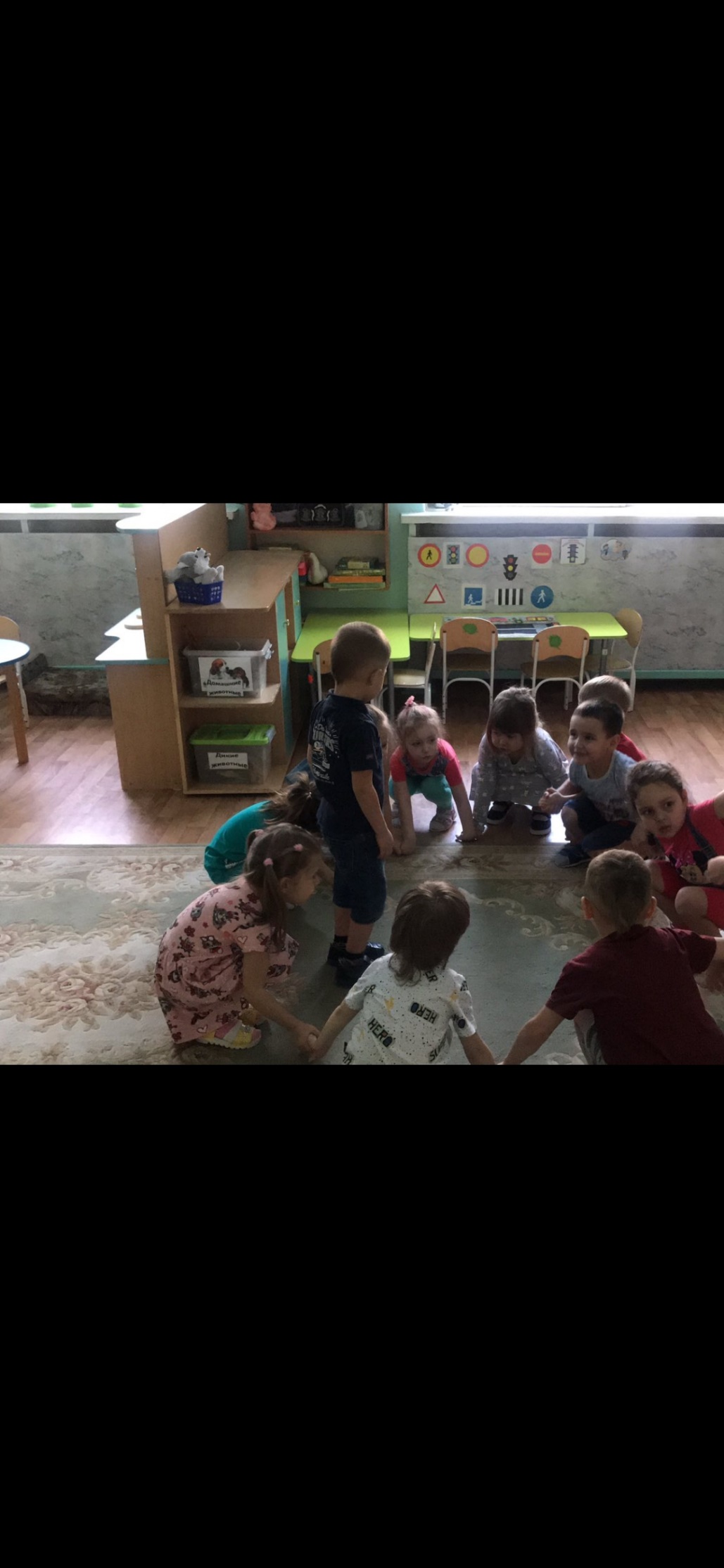 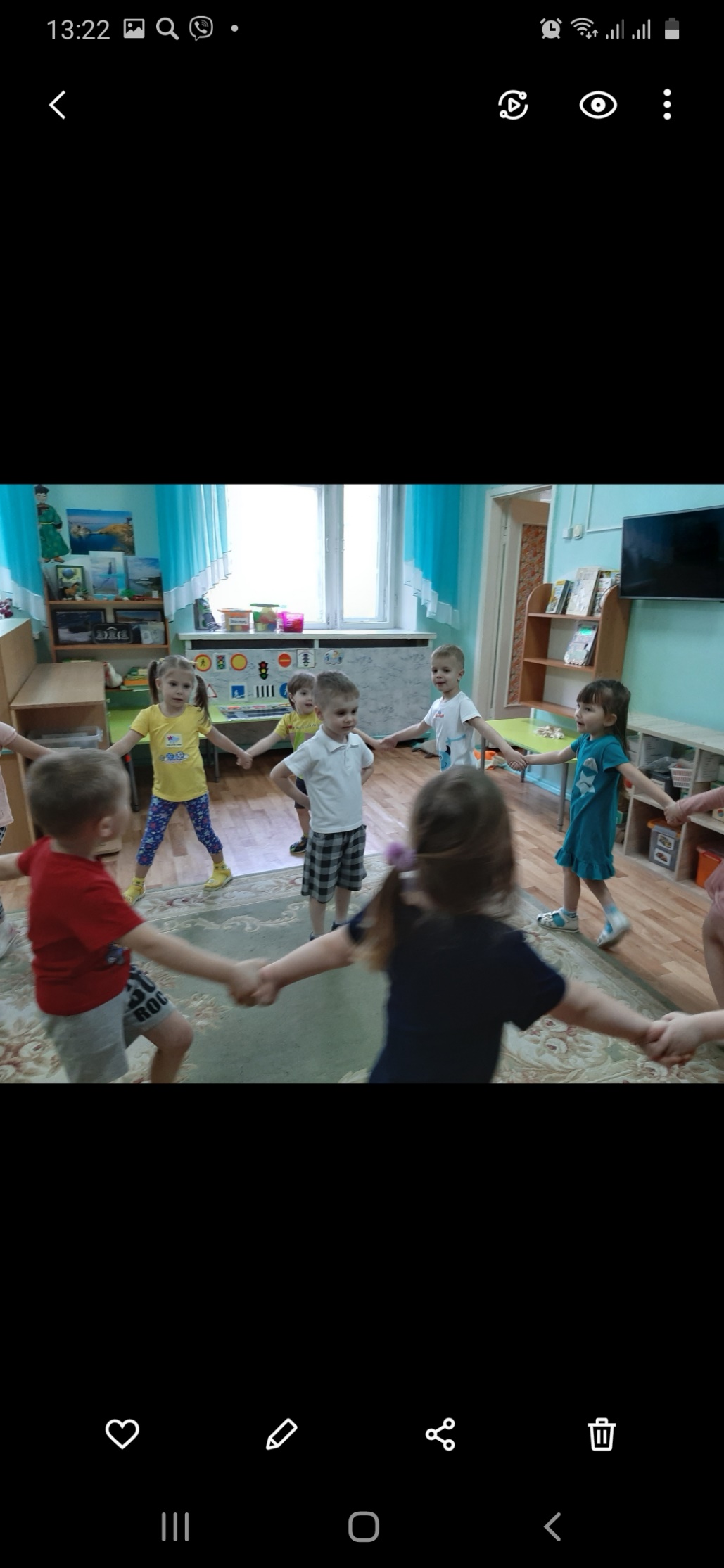 Сюжетно- ролевые игры: 
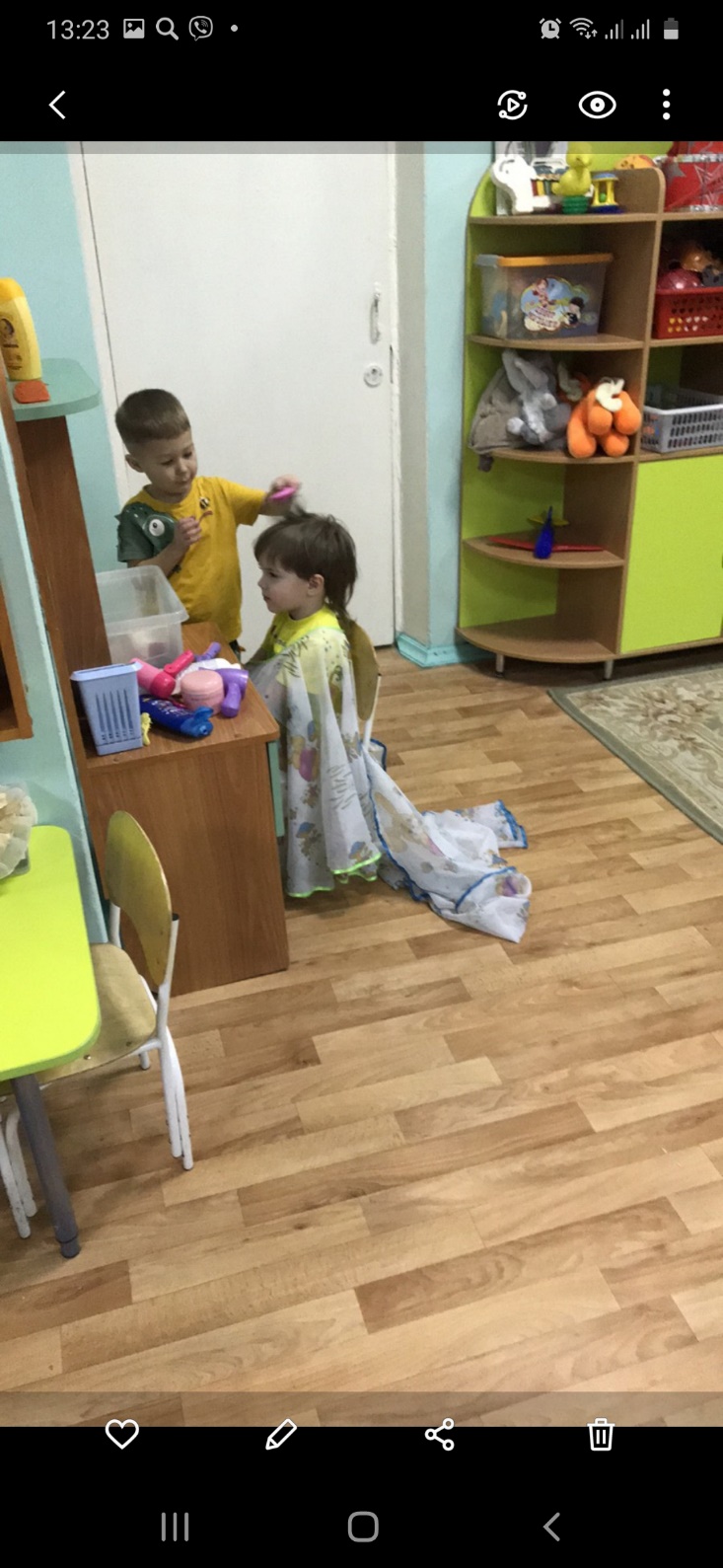 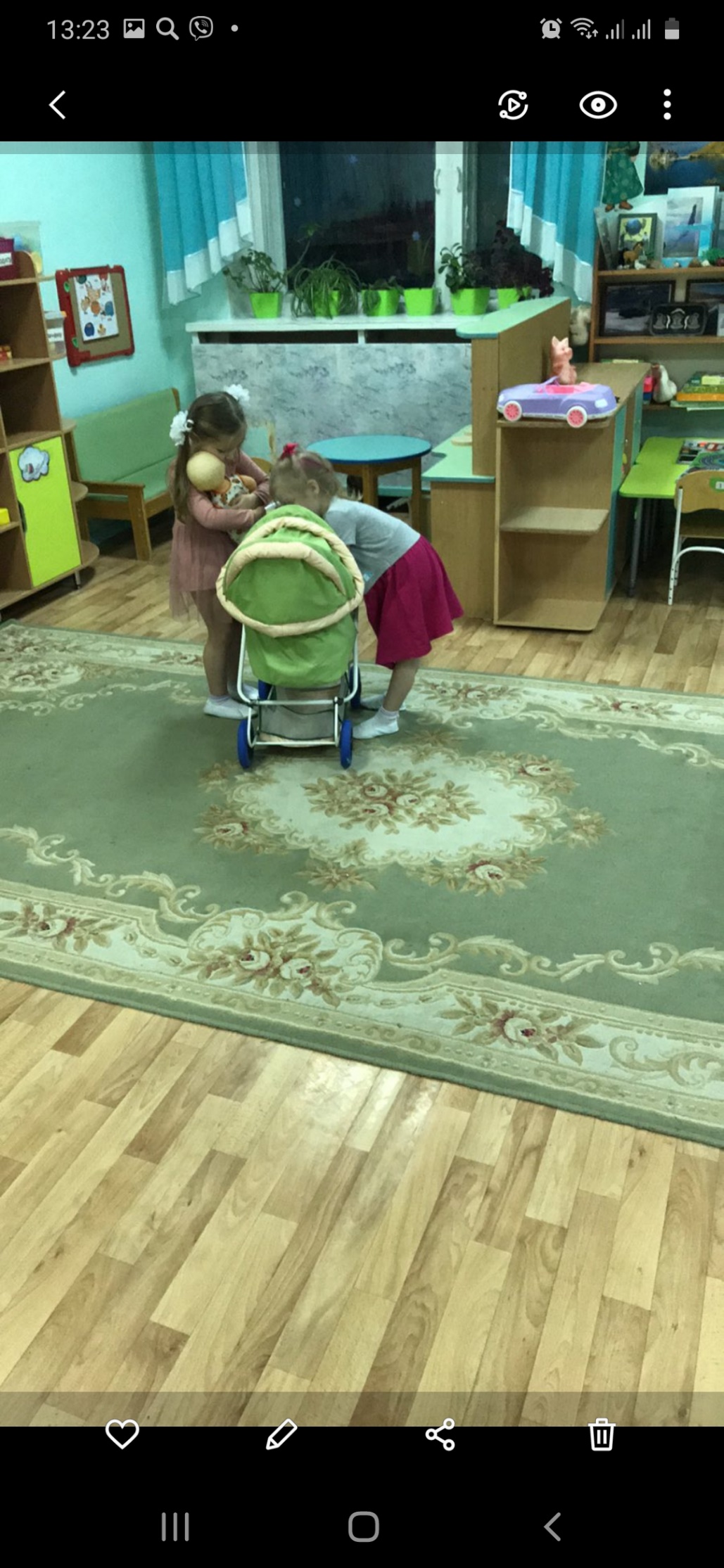 